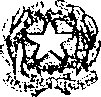 ISTITUTO COMPRENSIVO FABRIZIO DE ANDRE'
Via Fucini, 48 — 56026 S. Frediano a Settimo (Pisa)
Tel. 050/740584 Fax 050/748970.
Codice fiscale 81002920502
PftC83900T@istruzione.it www.istitutodeandre.itAL DIRIGENTE SCOLASTICOOggetto: Domanda di permesso retribuito per portatore di handicap o parenti o affiniIl/la sottoscritto/anat_ il	/   a	 prov. . ( 	) in serviziopresso codesta Istituzione Scolastica , in qualità di 	
con contratto di lavoro a tempo indeterminato / determinato.CHIEDEIn applicazione dell'art..33 della Legge 5/2/1992 , n. 104 , come modificato dall'art. 21 del D.L. 27/8/1993 , n. 324 , convertito con modificazioni in Legge 27/10/1993, n. 423 , nonché dall'art. 3 comma 38, della Legge 24/12/1993, n. 537 e dall'art. 20 della legge 8/3/2000 , n. 53, giorni n.   di PERMESSO RETRIBUITO per portatore di handicap come dadocumentazione acquisita al proprio fascicolo personale , da fruire	ne	seguent	giornFirma> dalal	/	/al	/	/al	/	/al	/	/al	/	/al	/	/